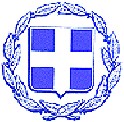 Α Ν Α Κ Ο Ι Ν Ω Σ ΗΠρόσληψη προσωπικού κλάδου/ειδικότητας ΥΕ Προσωπικού Καθαριότητας Εξωτερικών Χώρων με Σύμβαση Εργασίας Ιδιωτικού Δικαίου Ορισμένου Χρόνου χρονικής διάρκειας δύο (02) μηνών, για την κάλυψη εποχικών αναγκών της νήσου Καλάμου του      	Δήμου Λευκάδας, για το έτος 2023.O ΔΗΜΑΡΧΟΣ ΛΕΥΚΑΔΑΣΈχοντας υπόψη:Τις δ/ξεις του Ν. 3852/2010 (ΦΕΚ 87/Α΄/7.6.2010) «Νέα Αρχιτεκτονική της Αυτοδιοίκησης και της Αποκεντρωμένης Διοίκησης – Πρόγραμμα ΚαλλικράτηςΤις δ/ξεις του άρθρου 20 του Ν. 2190/94 (ΦΕΚ 28Α’) «Σύσταση ανεξάρτητης αρχής για την επιλογή προσωπικού και ρύθμιση θεμάτων διοίκησης», όπως έχει τροποποιηθεί και ισχύει με το άρθρο 36 του Ν.4765/2021 (ΦΕΚ 6 Α΄) «Εκσυγχρονισμός του συστήματος προσλήψεων στο Δημόσιο τομέα και ενίσχυση του Ανώτατου Συμβουλίου Επιλογής Προσωπικού».Τις διατάξεις του άρθρου 206 του Ν.3584/2007 (ΦΕΚ 143Α/28-06-2007) «Κύρωση του Κώδικα Κατάστασης Δημοτικών και Κοινοτικών Υπαλλήλων», όπως ισχύει.Τις δ/ξεις του Π.Δ. 85/22.Τον Οργανισμό Εσωτερικής Υπηρεσίας του Δήμου Λευκάδας (ΦΕΚ 732/13-03-2012), όπως τροποποιήθηκε και ισχύειΤην υπ. αριθμ. 167/2023 (ΑΔΑ:ΡΒ75ΩΛΙ-ΣΩ0) απόφαση του Δημοτικού Συμβουλίου του Δήμου Λευκάδας με θέμα: «Απόφαση  Δ.Σ.  για έγκριση πρόσληψης 2 ατόμων, ειδικότητας   ΥΕ Προσωπικού  Καθαριότητας Εξωτερικών Χώρων   με δίμηνη σύμβαση για την νήσο Κάλαμος».Την υπ. αριθμ. 67122/25.07.2023 (ΑΔΑ: ΨΚΚ6ΟΡ1Φ-ΞΒΟ) απόφαση της Αποκεντρωμένης Διοίκησης Πελοποννήσου, Δυτικής Ελλάδας & Ιονίου με θέμα: «Έγκριση της υπ αρίθμ  167/2023 (ΑΔΑ:ΡΒ75ΩΛΙ-ΣΩ0) απόφασης του Δημοτικού Συμβουλίου του Δήμου Λευκάδας».Α ν α κ ο ι ν ώ ν ε ιΤην πρόσληψη δύο (2) ατόμων, κατηγορίας ΥΕ, κλάδου/ειδικότητας ΥΕ Προσωπικού  Καθαριότητας Εξωτερικών Χώρων, με σύμβαση εργασίας ιδιωτικού δικαίου ορισμένου χρόνου για χρονικό διάστημα δύο (02) μηνών, για την κάλυψη εποχικών αναγκών της νήσου Καλάμου του Δήμου Λευκάδας.ΑΠΑΡΑΙΤΗΤΑ ΔΙΚΑΙΟΛΟΓΗΤΙΚΑ:Οι υποψήφιοι μαζί με την αίτησή τους θα πρέπει να υποβάλλουν υποχρεωτικά τα εξής δικαιολογητικά:Φωτοαντίγραφο των δύο όψεων της αστυνομικής τους ταυτότητας ή πιστοποιητικό γέννησης.Υπεύθυνη Δήλωση του Ν. 1599/86, στην οποία να δηλώνουν ότι: «πληρώ τα γενικά προσόντα διορισμού που προβλέπονται για τους μόνιμους υπαλλήλους του πρώτου μέρους  του Ν. 3584/2007».Υπεύθυνη Δήλωση του Ν. 1599/86, στην οποία να δηλώνουν ότι: «δεν έχω κώλυμα κατά το άρθρο 8 του υπαλληλικού κώδικα (δηλ. δεν έχω καταδικαστεί ή δεν είμαι υπόδικος για εγκληματική δράση ή δεν έχω στερηθεί τα πολιτικά μου δικαιώματα)».Υπεύθυνη Δήλωση του Ν. 1599/86, στην οποία να δηλώνουν ότι: « έχω την υγεία και τη φυσική καταλληλότητα που μου επιτρέπει την εκτέλεση των καθηκόντων των ανωτέρω θέσεων». Δεν απαιτούνται ειδικά τυπικά προσόντα (τελευταίο εδάφιο περ. στ΄ παρ. 1 άρθρου 40 Ν. 4765/2021). Οι υποψήφιοι πρέπει να είναι ηλικίας από 18 έως 67 ετών και κατ’ εξαίρεση, έως 70 ετών, όσοι έχουν συμπληρώσει το εξηκοστό έβδομο (67ο) έτος της ηλικίας και δεν έχουν συνταξιοδοτηθεί από το δημόσιο ταμείο ή άλλον ασφαλιστικό φορέα.ΠΡΟΘΕΣΜΙΑ ΥΠΟΒΟΛΗΣ ΑΙΤΗΣΕΩΝΟι ενδιαφερόμενοι καλούνται να υποβάλλουν αίτηση εντός προθεσμίας πέντε (05) εργάσιμων ημερών, από τις  27 Ιουλίου 2023 έως και τις   31 Ιουλίου 2023, στα γραφεία της υπηρεσίας μας (Αντ. Τζεβελέκη & Υποσμ. Αθ. Κατωπόδη, 31 100 Λευκάδα), απευθύνοντας την στο Τμήμα Ανθρώπινου Δυναμικού, υπόψη κ. Φερεντίνου Βασιλικής ή κ. Βλάχου Νικολάου (τηλ επικοινωνίας 2645360613 & 2645360506).Ανάρτηση ανακοίνωσηςΝα αναρτηθεί στο πρόγραμμα «ΔΙΑΥΓΕΙΑ», στο δημοτικό κατάστημα της έδρας του Δήμου, στα καταστήματα των λοιπών δημοτικών ενοτήτων και στην ιστοσελίδα του Δήμου.Ο ΔΗΜΑΡΧΟΣΧΑΡΑΛΑΜΠΟΣ Δ. ΚΑΛΟΣΕΛΛΗΝΙΚΗ ΔΗΜΟΚΡΑΤΙΑ ΝΟΜΟΣ ΛΕΥΚΑΔΑΣΔΗΜΟΣ ΛΕΥΚΑΔΑΣΔΙΕΥΘΥΝΣΗ ΔΙΟΙΚΗΤΙΚΩΝ ΥΠΗΡΕΣΙΩΝΤμήμα Ανθρώπινου ΔυναμικούΕΛΛΗΝΙΚΗ ΔΗΜΟΚΡΑΤΙΑ ΝΟΜΟΣ ΛΕΥΚΑΔΑΣΔΗΜΟΣ ΛΕΥΚΑΔΑΣΔΙΕΥΘΥΝΣΗ ΔΙΟΙΚΗΤΙΚΩΝ ΥΠΗΡΕΣΙΩΝΤμήμα Ανθρώπινου ΔυναμικούΑΝΑΡΤΗΤΕΑ ΣΤΟ ΔΙΑΔΙΚΤΥΟΛευκάδα,  26 Ιουλίου 2023Αριθμ. Πρωτ: 17946Πληροφορίες: Ταχ.Δ/νση:Ταχ. Κώδικας: Τηλέφωνα:e-mail:Ελ. Καρύδη, Γ. Χαλκιοπούλου Αντ.Τζεβελέκη & Υπ. Αθαν. Κατωπόδη31 100-Λευκάδα26453 60670hrd@lefkada.gov.gr